    Regulamin konkursu plastycznego                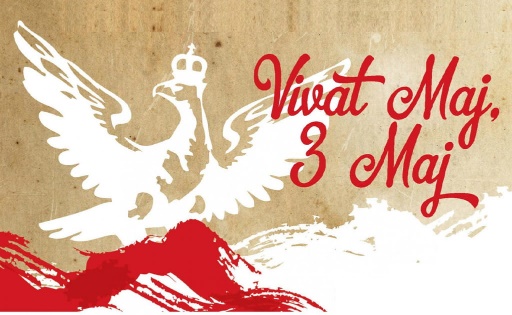 „Wiwat Maj, Trzeci Maj”1. OrganizatorOrganizatorem Konkursu Plastycznego „Wiwat Maj, Trzeci Maj" jest Przedszkole w Lubiszynie.2. Cele konkursu1) wzbudzanie u dzieci postawy patriotycznej oraz szacunku do symboli narodowych,2) przybliżenie dzieciom walorów ziemi ojczystej, jej bogatej historii, tradycji i kultury,3) propagowanie wiedzy o tematyce patriotycznej w formie plastycznej,4) kształtowanie inwencji twórczej, wyobraźni i wrażliwości estetycznej,5) rozwijanie kreatywności dzieci w zakresie technik sztuki plastycznej,6) czerpanie radości z procesu tworzenia i prezentacja dziecięcej twórczości plastycznej.3. Temat/ technikaPraca powinna zawierać elementy patriotyczne, nawiązujące do tematu konstytucji 3 maja. Temat konkursu można przedstawić w plastycznej kompozycji, w oparciu o symbole takie jak: barwy narodowe, godło, flaga, daty, postacie, wydarzenia. Prace konkursowe należy wykonać w formie płaskiej, dowolną techniką plastyczną (z wyjątkiem technik wykorzystujących materiały sypkie i nietrwałe, np. kasze, ryż, plastelina itp.).Dostarczone prace powinny być wykonane w formacie A4.4. Warunki konkursu/ uczestnicyKonkurs dedykowany jest dzieciom w wieku 4-6 lat z Przedszkola w Lubiszynie.Praca konkursowa powinna być wykonana samodzielnie przez dziecko pod kierunkiem rodzica.Każda praca powinna być podpisana na odwrocie: imię i nazwisko autora.5. Termin dostarczenia prac konkursowych: do dnia 25 kwietnia 2024 r.Wystawa prac konkursowych i rozdanie nagród odbędzie się 30.04.2024r.Zapraszamy do udziału w konkursie !